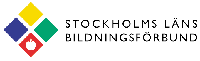 Program vid Etikkonferensen den 21 februari 20179.00 – 9.30	Registrering och fika med smörgås.9.30 – 10.00	Välkommen! 
	Inger Grape Burns, ordförande i länsbildningsförbundet
	Maria Carlsson, länsbildningskonsulent 10.00 – 10.40	Nytt statsbidragssystem – villkor, förutsättningar och konsekvenser.
	Elisabet Andersson, enhetschef på Folkbildningsrådet.Bensträckare 5 minuter10.45 – 11.20	Tolkningar och rekommendationer om kulturprogram och anordnarskapet, samt Studieförbundens etiska förhållningssätt – framtagna av Studieförbunden i Samverkan.
Eva Ekengren, SV förbundskansli, etikdelegationen och den Regionala etikgruppen.
Bordsvisa gruppdiskussioner11.20 – 12.05	Folkbildningens styrsystem får oss ur kurs.
Folkbildning handlar om innehåll och människor. Ändå styrs studieförbundens arbete av volymbaserade sifferunderlag där drivkrafterna är mer pengar. Går det att ändra? Vill vi att det skall ändras? Conny Pettersson, ombudsman/chef ABF Göteborg.12.05 – 12.20	Bordsvisa gruppdiskussioner12.20 – 13.20	LUNCH 13.20 – 13.30 	Vilken särart är du?13.30 – 14.20	Folkbildningen och digitaliseringen 
Johanni Larjanko arbetar som koordinator vid Bildningsalliansen i Finland. Han har arbetat med frågor kring digital delaktighet i snart 20 år. Länge handlade det om att ge människor tillgång till datorer, senare nät. Idag handlar det allt mer om att medskapa nätet, och samhället. Med utgångspunkt i den historiska utvecklingen och dagens brytningsskede ställer han tre frågor för vidare diskussion: Vad behöver en människa kunna, hur ska hen lära sig det, och var?
Vilket ansvar har folkbildningen? Vad ska vi göra nu?14.20 – 14.45	Bordsvisa diskussioner14.45 – 15.00	Utvärdering av dagen. Hej då för denna gång!15.00 – 15.30	Fika med mingel!